cherring@soc.ucla.edu  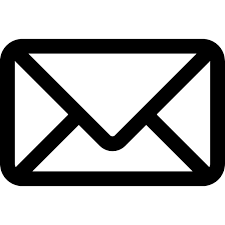                               @cherring_soc 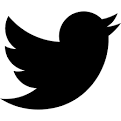 chrisherring.org 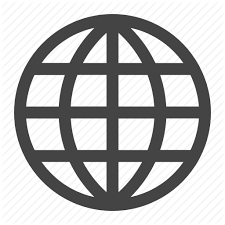 CHRIS HERRINGAppointments2021 – present	   Assistant Professor of Sociology, University of California Los Angeles2020 – 2022	   Postdoctoral Fellow, Inequality in America Initiative, Harvard UniversityEducation 	Ph.D.		   Sociology, University of California, Berkeley 2020 M.A.	 	   Sociology, University of California, Berkeley, 2013M.A.		   Social Anthropology, Central European University, 2010B.A.          	   Economics, Bard College, 2008Research and Teaching InterestsUrban Sociology, Poverty, Housing and Homelessness, Criminal Justice, Welfare, Employment, Social Theory, Ethnography, Community Action Research, Social Policy.PublicationsJournal Articles	    Chris Herring. 2021. “Complaint-Oriented ‘Services:’ Shelters as Tools for CriminalizingHomelessness.” The Annals of the American Academy of Political and Social Sciences, 693(1), 264-283.	    Chris Herring, Dilara Yarbrough, and Lisa Marie Alatorre. 2020. “Pervasive Penality: Howthe Criminalization of Homelessness Perpetuates Poverty.” Social Problems, 67(1), 131-149.	    Chris Herring. 2019. “Complaint-Oriented Policing: Regulating Homelessness in		Public Space.” American Sociological Review, 84(5), 769-800.*American Society of Criminology Joan Petersilia Outstanding Article Award. 2021.	    Chris Herring and Emily Rosenman. 2016. “Engels in the Crescent City: Revisitingthe Housing Question in Post-Katrina New Orleans.” ACME: An International	Journal for Critical Geographies, 15(3), 616-638.    Chris Herring, Manuel Rosaldo, Josh Seim, and Benjamin Shestakovsky. 2016. “LivingTheory: Principles and Practices for Teaching Social Theory Ethnographically.” Teaching Sociology, 12(1), 1-12.                 Chris Herring and Manuel Lutz. 2015. “The Roots and Implications of the United States’ Homeless Tent Cities.” City, 19 (5), 689-701.                 Chris Herring. 2014.“The New Logics of Homeless Seclusion: A Comparative Study of Homeless Encampments in the Western United States.” City and Community, 13(4), 285-309.Book ChaptersChris Herring. Forthcoming. “Regulating Homeless Encampments.” In D. Culhane, S.Fitzpatrick, G. Johnson, S. Metreaux, and E. O’Sullivan (eds), “Research Handbook on Homelessness.” Edward Elgar Publishing.     Chris Herring. 2023. “Housing Deprivation: Homelessness and the Reproduction ofPoverty.” In B. McCabe and E. Rosen (eds), The Sociology of Housing. Chicago: University of Chicago Press.  Bilal Ali, Lisa Marie Alatorre, Jennifer Friedenbach, Chris Herring, TJ Johnston, and Dilara 	Yarbrough. 2020. “Fighting Anti-Homeless Laws through Participatory Action 	Research: Reflections from the San Francisco Coalition on Homelessness’ 	Criminalization Study.” In S. Greenbaum and P. Zinn (eds), Collaborating for Change: A 	Participatory Action Research Casebook. New Brunswick: Rutgers University Press. *Society of Social Problems, Community Partner Paper Award. 2019.  Chris Herring. 2019. “Between Street and Shelter: Homeless Seclusion and the 	Neutralizationof Poverty.” In J. Flint and R. Powell (eds.) Class, Ethnicity, and State in the Polarized Metropolis: Putting Wacquant to Work. London: Palgrave.	  Chris Herring. 2013. “The Housing Question of Disaster Reconstruction: Rebuilding New 			Orleans on the Tenants of an Ownership Society.” In E. Murphy and N. Hourani (eds.), 			The Housing Question: Tensions, Continuities, and Contingencies in the Modern City. 			Ashgate Press.Zoltan Gluck and Chris Herring. 2012. “The Homeless Question of Occupy.” In Occupy!: 	Scenes from Occupy America. New York: Verso Press.Essays, Reviews, and Commentary	Chris Herring and Paul Boden. 2021. “Criminalizing Homelessness” in Counterpoints: A BayArea Atlas by the Anti-Eviction Mapping Project. Oakland, CA: PM Press.Neil Gong and Chris Herring. 2020. “The Case for Commandeering Hotel Rooms: SanFrancisco Has a Model to House the Homeless During the COVID-19 Pandemic.” Cal Matters.Chris Herring and Neil Gong. 2020. “San Francisco Has the Authority, Vacancies, and Funds toHouse Homeless People in Hotels.” San Francisco Examiner.	Chris Herring. 2019. “Democrats hate Trump’s plan for homelessness: But it’s their plan too.”The Washington Post. Outlook sections front-page feature of the Sunday print edition. 	Chris Herring. 2019. “Concentrated Poverty.” In The Wiley-Blackwell Encyclopedia of Urbanand Regional Studies, 1-10. Wiley-Blackwell.  	Chris Herring. 2019. “Evicting the Evicted: Zur Kriminalisierung von Obdachlosigkiet. Ein 	Gespräch mit dem Soziologen Chris Herring” in Technopolis: Urbane Kämpfe in der San 	Francisco Bay Area. Katja Schwaller (ed). Berlin: Association A.	   Gretchen Purser, Lisa Bates, Erin McElroy, Manissa McCleave Maharawal, Daniela Aiello, 		       	Pamela Phan, Terra Graziani.  2018. “Eviction Lab Misses the Mark.” Shelterforce. 	   Chris Herring, Miranda Smith, and Thomas Gilbert (eds). 2017. “The Roots and Implicationsof the Trump Election.” Berkeley Journal of Sociology. 61: 23-42.	   Chris Herring. 2015. “Tent City, America.” Places: Public Scholarship of Architecture,		Landscape and Urbanism. December.Chris Herring. 2015. “Evicting the Evicted: The Spurious Rationales of ‘Homeless Sweeps.’” 	Progressive Planning Magazine. Fall, 29-32.Chris Herring. 2015. “Sheltering Those in Need: Architects Confront Homelessness.”	Introductory Essay for the 2016 Berkeley Prize Essay Competition. UC Berkeley,	College of Environmental Design.Chris Herring, Dilara Yarbrough, and Tony Sparks. 2015. “Punishing the Poorest.” Street 	Sheet. San Francisco. Six articles for San Francisco’s Homeless Street newspaper based 	on the report Punishing the Poorest.	   Chris Herring. 2014. “Four Fallacies of the Jungle Eviction.” Beyond Chron op-ed. SanFrancisco.	   Manissa McCleave Maharawal and Chris Herring (eds). 2014. “Struggles for the Public 	University.” Berkeley Journal of Sociology. 58: 23-42.Chris Herring. 2014. “The Magical Bum: The Cinematic Paradox of Positive Portrayals ofHomelessness.” The State of Things Film Journal. Los Angeles.   Chris Herring. 2013. California Historical Society Magazine. Mark Wyman, Hoboes:Bindlestiffs, fruit tramps, and the harvesting of the west. (New York: Hill and Wang, 2010), 336 pp. & Art Hazelwood, Hobos to Street People: Artists Responses to Homelessness from the New Deal to the Present. (San Francisco: Freedom Voices, 2011).	 Zoltan Gluck and Chris Herring. 2012. “Rearticulating the Struggle for Education.” The			Occupy Gazette. New York: N+1 Publishing.	   Chris Herring. 2012. “Occupy Academia!” London School of Economics’ Impact Blog.	   Chris Herring. 2010. Central European University Journal of Political Science. Loïc		Wacquant, Punishing the Poor: The Neoliberal Government of Social Insecurity 				(London: Duke University Press, 2009), 365 pp.Policy Briefs and Reports	Chris Herring (contributor with RPS staff). 2023. “RPS Brief Series: Unhoused Persons.” NYU’s 		Reimagining Public Safety Project. New York.Sandra Smith and Chris Herring. 2022. “The Limits of Ban the Box.” Institute for Labor andEmployment Research. University of California, Berkeley. Adriana Camarena, Stella Kunkat, Jennifer Friedenbach, John Hamanski, Chris Herring, Samantha Lew, Courtney McDonald, Sara Shortt, John Stiefell. 2021. “Compassionate Alternative Response Team (CART): A Community Plan for San Francisco.” San Francisco Coalition to End the Policing of Homelessness. San Francisco.Chris Herring, Dilara Yarbrough, Jamie Chang, Mark Flemming, Chris Hanssmann, PikeLong, Kelsey Ludwig. 2020. “Stop the Revolving Door: A Street Level Framework for aNew System.” Our City Our Home Coalition. San Francisco.	Kamran Abri Lavasani, Haruna Aridomi, Collette Auerswald, Zachary Butzin-Dozier, BrigidCakouros, Joey Chiang, Brandon Chu, Jack Colford, Hoaian Dang, Sarah Ferrell, Jay Graham, Madeleine Kane, Toshali Katyal, Christine Ma, Dough Martin, Matt Matusieqicz, Sandra McCoy. 2020. “For the Good of Us All: Addressing the Needs of Our Unhoused Neighbors During the Covid-19 Pandemic.” UC Berkeley School of Public Health. Berkeley.Chris Herring, Dilara Yarborough, Lisa Marie Alattore, and the San Francisco Coalition on		Homelessness. 2015. “Punishing the Poorest: How San Francisco’s Criminalization of		Homelessness Perpetuates Poverty.” San Francisco Coalition on Homelessness. SanFrancisco.Chris Herring, Dilara Yarbrough, and Lisa Marie Alattore. 2015. “How Quality of Life 	 Enforcement Affects Homelessness.” Policy brief for California State Senate Bill SB608		“The Right to Rest Act.”Chris Herring. 2010. “Tent Cities in America: A Pacific Coast Report.” National Coalition for 			the Homeless. Washington DC.Under Review / In ProgressChris Herring. Cruel Survival: Policing and Punishing the Unhoused in the American City	(Under contract with University of California Press)Chris Herring. “Precarious Housing Fixes: The Limits of Homeless Housing Programs in San		Francisco.” 	   Chris Herring. “Therapeutic Penal Populism and the Criminalization of Poverty in the		Progressive City”Jeff Garnand and Chris Herring. “Public-Private Parasites: How Business Improvement		Districts Criminalize Homelessness.” 	   Sandra Smith and Chris Herring. “Undoing the Mark of a Criminal Record: Ban the Box andthe Limits of Fair Chance Employment Policies.”Presentations2020-2023“Complaint-Oriented ‘Services:’ Shelters as Tools for Criminalizing Homelessness”Invited lecture. Oregon Housing Conference. Portland, OR. 2023.International Sociological Association Congress. Melbourne. 2023.Invited lecture. University of Southern California Price School of Public Policy. Social Innovations Series. 2022.Invited panelist. Webinar on “Ending Family Homelessness” hosted by the American Academy of Political and Social Sciences. 2021.Law and Society Association Annual Meeting. Virtual. 2021.Invited panelist. Conference for the special issue Dynamics of Homelessness in the Annals of the American Academy of Political and Social Sciences. Virtual. 2020.  “Organizing Against Homelessness in the Pandemic City”International Sociological Association Congress. Melbourne. 2023.Invited panelist. University of Oregon Housing Conference. Eugene. 2022.American Anthropological Association Annual Meeting. Baltimore. 2021.Invited panelist. Verso Books and Relational Poverty Network. Virtual. 2020.“Compassionate Alternative Response Team (CART): A Community Plan for SanFrancisco.”Invited Presentation to the San Francisco Police Commission. 2023.Press conference for the report release. With research team members. 2021.“Cruel Survival: Criminalizing Homelessness in the Progressive City”Invited lecture. University of Chicago. Critical Social Sciences Workshop. 2023.Invited lecture. Harvard University. Sociology Undergraduate Honors Course in Ethnography. 2023.“Complaint-Oriented Policing: Regulating Homelessness in Public Space”Invited lecture. UC Berkeley Sociology Graduate Student Writing Workshop. 2023.Invited panelist. “Policing the Crisis” Conference Rockefeller College, SUNY Albany. 2022.American Association of Geographers Annual Conference. New York. 2022.Invited panelist. Harvard Faculty of Arts and Science’s Symposium. 2021.Invited lecture. Harvard Urban Theory and Data Lab. 2021.Invited panelist. UC Berkeley Social Science Matrix. 2020.Invited lecture. Northeastern University, Urban Anthropology Graduate Workshop. 2020.Invited lecture. University of Illinois Urbana Champaign. Department of Sociology. 2019.Invited lecture. UCLA, Department of Sociology. 2019.Invited lecture. UC Berkeley Global Urban Humanities colloquium. 2019.“Pervasive Penality: How the Criminalization of Homelessness Perpetuates Poverty” Invited lecture. UC Berkeley School of Law Punishment, Culture, and Society course. Virtual. 2023.Invited lecture. Penn State Criminology Department Graduate Workshop. 2022. Invited panelist. National Law Center on Homelessness Criminalization Report Release. Virtual. 2020.Society of Social Problems Annual Meeting. With Dilara Yarbrough and Lisa Marie Alattore. New York. 2019.  American Sociological Association Meeting. With Dilara Yarbrough. Philadelphia. 2018.Power at the Margins: An Academic and Organizing Conference. With Dilara Yarbrough and Kelley Cutler. University of Minnesota, Minneapolis. 2018.“Precarious Housing Fixes: The Limits of Homeless Housing Programs in San		Francisco.” Invited panelist. University of Oregon Housing Conference. Eugene. 2022.Power at the Margins: An Academic and Organizing Conference. UC Berkeley. 2020 (Cancelled due to pandemic).Invited panelist. The Sociology of Housing. Georgetown University. 2019.“Fighting Anti-Homeless Laws through Participatory Action Research: Lessons from the San Francisco Coalition on Homelessness’ Criminalization Study.” Invited lecture. Pomona College Undergraduate Qualitative Methods Seminar. 2023.Invited lecture. American University Anthropology Department’s Graduate Workshop in Public Anthropology. 2021.Panel co-organizer with Faranak Miraftab, “Engaged Scholarship for Social Justice.” American Sociological Association Annual Meeting. With Dilara Yarbrough. 2020 (Cancelled due to pandemic).Society of Social Problems Annual Meeting. With Dilara Yarbrough and Lisa Marie Alatorre. New York City. 2019.UC Berkeley Human Rights Center. With Dilara Yarbrough. 2016.“Stop the Revolving Door: A Street Level Framework for a New System.”Press conference for the report release. With research team members. 2020.Invited presentation to San Francisco Department of Public Health and Homeless Emergency Services Provider Association. 2019.Invited panelist. Code for America. San Francisco. 2018.“For the Good of Us All: Addressing the Needs of Our Unhoused Neighbors During the Covid-19 Pandemic.”Press conference for the report release. With research team members. 2020.DiscussantRoyal Society of Geography. Social and Cultural Geography Group. “Teaching and Career Development in Higher Education.” Virtual. 2023The Struggle for Housing Justice Workshop. Council of European Studies Pre-Conference. ICSU-Lisboa + Sirigaita. Lisbon. 2022.Book Launch for “Better Lives: Hope, Freedom, and Home-Making Among People Sleeping Rough in Paris” by Johannes Lenhard. Virtual. 2022.>2020“Therapeutic Penal Populism: Criminalizing Poverty in the Progressive City.” Bay Area Politics Workshop. University of San Francisco and UC Berkeley Political Science Departments. Berkeley. 2019.“Public-Private Parasites: How Business Improvement Districts Criminalize Homelessness.”Urban Affairs Association Annual Meeting. With Jeff Garnand. Los Angeles. 2019.	    “New Logics of Homeless Seclusion: A Comparative Study of Large-Scale Homeless	Encampments.”Invited lecture. Santa Clara University. 2019.Invited lecture. Santa Clara Homelessness Task Force. San Jose. 2019.Invited lecture and two policy roundtables on homeless encampments. West Coast Poverty Center. University of Washington. 2017.Invited lecture. Metropolitan Dallas Homeless Alliance. Dallas. 2015.Invited lecture. Pyatok Architects. Oakland. 2015.RC21 International Sociological Association Committee on Urban Research. Berlin. 2013.American Association of Geographers Annual Meeting. Los Angeles. 2013.Urban Affairs Association Annual Meeting. San Francisco. 2013.American Anthropological Association Annual Meeting. San Francisco. 2012.Spaces and Flows: An international conference of urban and extraurban studies. UCLA. 2011.American Sociological Association Annual Meeting. Las Vegas. 2011.“Healthy Streets Operation Center’s Impact on the Criminalization of Homelessness in San		Francisco.” Invited presentation. San Francisco Police Commission. 2019.Invited presentation. San Francisco Police Commission. 2018.Invited presentation. San Francisco Homeless Coordinating Board. 2018.Invited presentation. San Francisco Board of Supervisors. 2018.“Urban Revanchism Reloaded: Gentrification, Homelessness, and Policing.” Session organizer with Manissa Maharawal, Don Mitchell, and Amanda Huron. American Association of Geographers Annual Meeting. New Orleans. 2018.“Punishing the Poorest: How the Criminalization of Homelessness Perpetuates Poverty in San Francisco.” Invited presentation to UN Special Rapporteur on Human Rights and Extreme Poverty. With Dilara Yarbrough. San Francisco. 2017.Invited presentations with peer researchers Dilara Yarbrough and Lisa Marie Alattore to 13 San Francisco city agencies and commissions, 11 city supervisors, 6 state senators, and 13 community forums. San Francisco and Sacramento. 2015-2017.Invited presentation to investigators of the US Department of Justice. 2016.Invited panelist. Center for Solutions Based Journalism. San Francisco. 2016.“Re-evaluating Expertise and Reversing Stigma: A Community Action Research Approach to Empirical Legal Studies.”Invited lecture. With TJ Johnston. UC Berkeley School of Social Work’s Annual Social Justice Symposium. Berkeley. 2016.Invited panelist. With Dilara Yarbrough. UC Berkeley and Sciences Po Mini Conference, “Social Solidarity.” Berkeley. 2016.“Towards a Compassionate City.”Co-organizer, moderator, and speaker on three panels over three evenings at San Francisco’s Storefront Lab examining encampments and addressing interim measures for addressing homelessness. San Francisco. 2016.“The Roots and Implications of US Tent Cities.” American Sociological Association Annual Meeting. Chicago. 2015.“Advocacy and Research” Invited panelist. With Dilara Yarbrough and Jennifer Friedenbach. National Summit to End the Criminalization of Homelessness. National Coalition on Homelessness. Denver. 2015.“The Housing Question of Disaster Reconstruction: Homeownership as the Sine Qua Non of Citizenship.” “Infrastructures of Home and City: The Problem of Housing in Modern Urban Society” Conference. Michigan State University. 2012.American Association of Geographers Annual Meeting. New York City. 2012.Urban Affairs Association Annual Meeting. New Orleans. 2010.World Ecologies Conference. Lund University. 2010.“Homeless by Law: Crafting a Photo-ethnography of California’s Transient Sex-Offenders.”Invited lecture. with Getty award winning photographer Ian Martin. UC Berkeley Center 	for Urban Ethnography “Images from the Field” lecture series. Berkeley. 2012.“Author Meets Critic: Teresa Gowan, Hobos, Hustlers, and Backsliders.” Invited discussant. Ann Lucas Lecture Series, San Jose State University. San Jose. 2011.AwardsAmerican Society of Criminology Joan Petersilia Outstanding Article Award. 2021.Society of Social Problems, Community Partner Paper Award. With Dilara Yarbrough and Lisa Marie Alatorre. 2019.UC Berkeley Sociology Alumni Prize for Public Sociology. 2016.UC Berkeley Sociology Alumni Prize for Public Sociology. With the Berkeley Journal of	Sociology Editorial Collective. 2015.UC Berkeley Teaching Effectiveness Award. 2015.	      UC Berkeley Outstanding Graduate Student Instructor Award. 2014.      Central European University Department of Social Anthropology Academic Achievement 	Award. Highest ranked student in MA program. 2010.Leon Botstein Award. Bard College. Highest interdisciplinary achievement of graduating	class. 2008.Fellowships and GrantsNational Alliance to End Homelessness Research Grant. 2024-2025. $100,000.UCLA Early Career Development Award. 2023-2024. $12,000.UCLA Faculty Senate Grant. 2023. $6,683.Horowitz Foundation for Social Policy Dissertation Grant. 2019.Center for Engaged Scholarship Fellow. 2018.Herbert Blumer Teaching Fellow, UC Berkeley Sociology Department. 2018.UC Berkeley Empirical Legal Studies Fellow, UC Berkeley Law School and Center for theStudy of Law and Society. 2017.National Science Foundation Dissertation Improvement Grant. 2016.UC Berkeley Global Metropolitan Studies Summer Research Fellowship, 2015.UC Berkeley Sociology Social Justice Fellowship. 2015. UC Berkeley Human Rights Fellowship, UC Berkeley Law School. 2015.Sociological Initiatives Foundation Grant. with Dilara Yarbrough and the San Francisco 	Coalition on Homelessness. 2015.National Science Foundation Graduate Research Fellow. 2011-2015.	Thomas J. Watson Fellowship (Declined). 2008.  Teaching and MentorshipCourses @ UC Los AngelesUrban Sociology Graduate SeminarUrban Sociology Undergraduate LectureUrban Sociology Undergraduate Honors SeminarPoverty Ethnography Undergraduate SeminarDivided Cities: A Global Sociology of Urban Inequality. Undergraduate SeminarCourses @ UC BerkeleyPedagogy Graduate SeminarDivided Cities Undergraduate SeminarPoverty Ethnography Undergraduate SeminarWorkshop in Qualitative Methods Undergraduate SeminarContemporary Social Theory (TA for Prof Burawoy) / Classical Social Theory (TA for Prof. Burawoy) / Urban Sociology (TA for Prof. Reed)PhD Committees (*denotes chair)Sam Lutzker* (sociology), Victoria Tran (sociology), Irene Del Mastro (sociology), Rebecca Kauffman (sociology), Kate Smock (sociology), Niahm Costello (social welfare), Chris Giamarino (urban planning), MA and Undergraduate mentoringJason Contino, Nicolas Gutierrez, (UCLA Casanova Scholar, SDSU MA thesis), Frank Godinez (Mellon Mays Scholar), Sydney Do (McNair Scholar), Veronika Vucetic and Amelie Wu (UCLA undergraduate research scholar program), CC D’Arms (Harvard honors thesis), Eric Forter (UC Berkeley honors thesis), Raquel Zitani-Rios (UC Berkeley honors thesis).University and Editorial ServiceReviewer for American Journal of Sociology, American Sociological Review, Social	Problems, Social Forces, Ethnography, City and Community, Law and Society, Urban Affairs Review, Urban Geography, Urban Studies, Annals of the American Association of Geographers, CITY, Journal of Planning Education and Research, Qualitative Sociology, International Journal of Comparative Sociology, Environment and Planning C: Politics and Space, Environment and Planning D: Society and Space, Social Movement Studies, Criminal Justice Studies, Political Geography, Antipode, Radical Housing Journal, Housing and Society, Law and Social Inquiry, The Howard Journal of Crime and Justice, Qualitative Research in Health, Socius, Social Currents, Sociological Compass, Sociological Forum, Canadian Journal of Criminology and Criminal Justice, Journal of Social Distress and Homelessness, Yale State and Local Policy Review, Canadian Journal of Nursing Research.Managing Editor and Co-Founder of the revised online-first Berkeley Journal of Sociology. 2012-2014. 2016-2017. Editorial Collective Member, Berkeley Journal of Sociology, 2010-2019.University of California, Los Angeles		Faculty sponsor of Urban Sociology Working Group, 2022 – ongoing	Luskin Institute Inequality and Democracy Activist in Resident Selection Committee. 2023.Holistic Evaluation of Teaching Framework Committee, 2022-2023.Professional AssociationsAmerican Society of Criminology Outstanding Paper Award Selection Committee. 2024.University of California, BerkeleyCo-organizer with Laura Belik, Eric Goldfischer, and Rob Robinson of multi-day conference	“Power at the Margins: Mobilizing Across Housing Injustice.” Spring 2020. Jury Member for the Berkeley Prize Essay Competition. UC Berkeley, College of   Environmental Design, 2016.Coordinator of Center for Ethnographic Research Speakers Series, 2013 – 2018.Director of Departmental Conference, “Critical Approaches to Financialization,” 2013. Berkeley Journal of Sociology Conference Organizer: 2011, 2012.Central European University, BudapestStudent Representative to the Provost, 2009-2010.Social Anthropology Representative to the Student Senate, 2009-2010.Policy and Community EngagementAdvisory Board Member. Reimagining Public Safety @ New York University School of 	Law’s Policing Project. 2022 – present.Expert Witness in Duncan v. City of Portland. With Oregon Law Center. 2023 – present.Expert Witness in San Francisco Coalition on Homelessness vs. City of San Francisco. With	Latham and Watkins LLP, LCCR, and ACLU of Northern California.  2022 – present.Expert Witness in Berry vs. Hennepin County. With ACLU Minnesota.  2021- present.Member. Coalition for Alternatives to Policing Homelessness. Compassionate Alternative			Response Team (CART) implementation committee. 2020 – present.Cal Humanities Grant Supervisor. “We are Home” community arts project with DISH	Supportive Housing, San Francisco. 2022 – 2023.Co-Director of Research with Dilara Yarbrough. San Francisco Homeless Needs Assessment.		Our City Our Home Coalition. 2018-2020.Member. San Francisco Police Department Homeless Advisory Board. 2017-2020.Member. San Francisco Coalition on Homelessness Human Rights Workgroup. 2014-2020.Member. Bay Area Safe and Organized Spaces Coalition. 2017-2018.Research Affiliate. SF Department of Homelessness and Supportive Housing. Summer 2016.Research Affiliate. National Coalition for the Homeless. 2009-2010.Project Manager. New York City Department of Housing Preservation and Development, 		division of multi-family housing new construction, New York, NY. 2008-2009.Media AppearancesCommentary and coverage of my research has appeared multiple times in the LA Times, San Francisco Chronicle, Bloomberg City Lab, San Francisco Examiner, UK Guardian, Al Jazeera, Huffington Post, San Jose Mercury, ABC News San Francisco Public Press, Los Angeles Public Press, SF Weekly, Vice, The Bold Italic, 48 Hills, Hoodline, The Frisc, Mission Local, San Francisco Standard, East Bay Express, and NPR affiliates KCRW and KQED. Commentary and coverage of my research has appeared in the New York Times, Washington Post, Harpers, The New Yorker, Politico, Newsweek, New York Magazine, Daily Telegraph (London), Seattle Times, Miami Herald, Baltimore Sun, Associated Press, The Globe and Mail (Canada), US News and World Report, New Statesmen City Monitor (London), The Appeal, Curbed LA, Las Vegas Sun, Long Beach Post, Vanity Fair Italy, San Francisco Bay View National Black Newspaper, Richmond Review/Sunset Beacon, VT Digger, United Nations Newsletter, California Planning Association’s Newsletter, Urban Institute’s Housing Matters Newsletter, Education News, and California Healthline. I’ve been featured in program-length interviews on the podcasts/radio shows “Against the Grain” on KPFA, “Civic” by the SF Public Press, “Your Call with Rose Aguilar” on KPFA, and “Simply Superior” on Wisconsin Public Radio.  I’ve made appearances or my research has been referenced on Fox News, San Francisco Kron 4 News, KCBS San Francisco, CBS Austin, WFFA Dallas Evening News, KERA News North Texas, 99% Invisible Podcast, and Last Week Tonight with John Oliver. For links to media coverage visit chrisherring.org.Professional AffiliationsAmerican Sociological Association				Scholars Strategy NetworkSociety for the Study of Social Problems				Unequal Cities NetworkLaw and Society Association					American Society of CriminologyUrban Affairs Association					American Anthropological Association American Association of Geographers